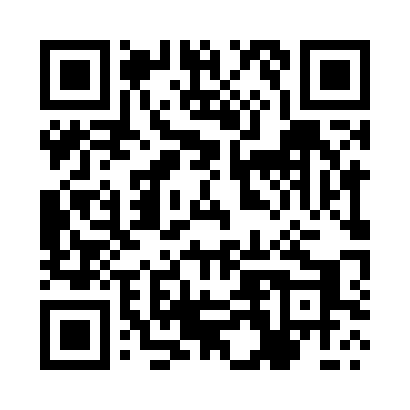 Prayer times for Wola Wysoka, PolandMon 1 Apr 2024 - Tue 30 Apr 2024High Latitude Method: Angle Based RulePrayer Calculation Method: Muslim World LeagueAsar Calculation Method: HanafiPrayer times provided by https://www.salahtimes.comDateDayFajrSunriseDhuhrAsrMaghribIsha1Mon4:146:1412:435:107:149:062Tue4:116:1112:435:117:159:093Wed4:086:0912:435:137:179:114Thu4:056:0712:425:147:199:135Fri4:026:0512:425:157:219:156Sat3:596:0212:425:167:229:187Sun3:566:0012:425:187:249:208Mon3:535:5812:415:197:269:229Tue3:505:5612:415:207:279:2510Wed3:475:5312:415:217:299:2711Thu3:445:5112:405:227:319:3012Fri3:415:4912:405:237:329:3213Sat3:385:4712:405:257:349:3514Sun3:355:4412:405:267:369:3715Mon3:325:4212:395:277:389:4016Tue3:295:4012:395:287:399:4217Wed3:255:3812:395:297:419:4518Thu3:225:3612:395:307:439:4819Fri3:195:3412:395:317:449:5020Sat3:165:3212:385:327:469:5321Sun3:125:3012:385:347:489:5622Mon3:095:2712:385:357:499:5923Tue3:065:2512:385:367:5110:0124Wed3:025:2312:385:377:5310:0425Thu2:595:2112:375:387:5410:0726Fri2:555:1912:375:397:5610:1027Sat2:525:1712:375:407:5810:1328Sun2:485:1512:375:418:0010:1629Mon2:455:1312:375:428:0110:1930Tue2:415:1112:375:438:0310:22